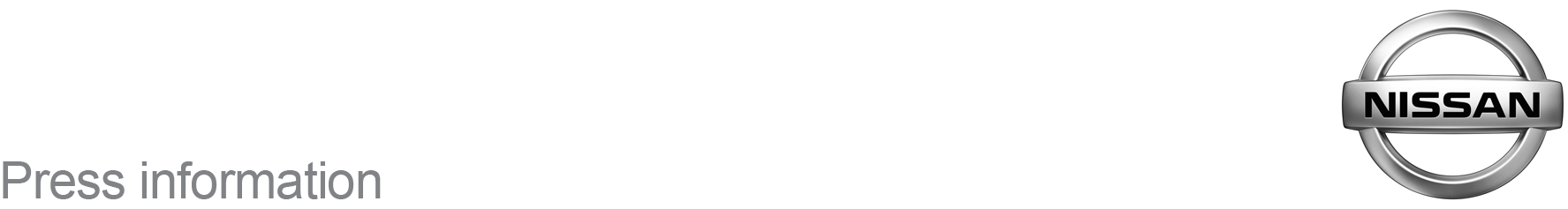 August 2017For Immediate ReleaseStart Your X-Trail Adventure At [TOWN/CITY] Nissan RetailerMotorists can start a new adventure at a [TOWN/CITY] Nissan dealership thanks to the new-look X-Trail.The revised Nissan X-Trail, available at [DEALERSHIP NAME] on [ADDRESS LINE 1], has had a wide range of revisions and upgrades to make the world’s most popular SUV even more attractive and comfortable.With a robust new exterior including a V-Motion grille, new-look bumpers and revised headlamps and fog lights, there are also four new colours to choose from — Monarch Orange, Palatial Ruby, Sapphire Blue and Picador Brown.Inside, a combination of improvements and changes make for a more premium finish. As well as a new D-shaped steering wheel and leather interior on Tekna grade and above, there’s heated seats for front and rear occupants, and a wider range of interior door trims to distinguish the different grades.In the five-seat model there’s increased boot space, while access to the boot is made easier with an electric tailgate for hands free functionality.Entertainment is catered for with DAB digital radio as standard (from October), while the NissanConnect touch-screen satellite navigation unit (standard from N-Connecta,) features a smart new user interface.  Additionally, the Tekna grade of the new X-Trail comes with a BOSE Premium Audio eight-speaker system as standard.The X-Trail’s safety systems are upgraded with new features including Rear Cross Traffic Alert, Pedestrian Recogition and Stand Still Assist.From 2018, the X-Trail will also be available with ProPILOT, which will control the steering, acceleration and braking in a single lane on highways during heavy traffic congestion and high-speed cruising. [NAME], [JOB TITLE], said: “The Nissan X-Trail is the perfect car for family adventures, and those adventures just got a whole lot more stylish and comfortable with Nissan’s latest revision. We’re excited to be able to show this car off to our customers, and urge them to visit us and discover it for themselves.”Priced from £2OTR, the new Nissan X-Trail is available now. Find out more and book a test drive by visiting [DEALERSHIP NAME], [ADDRESS LINE 1], or call the showroom on [TEL].-ends-For more information contact the Nissan Dealer PR team on 07585 779623